Delaware School Climate Survey Interpretation WorksheetSchool Climate, Techniques, Bullying, Engagement, Social Emotional CompetenciesSTUDENT VersionGeneral Review Guidance:When reviewing data, note the number of respondents and reflect on percentage of eligible participants.  There may be fewer responses than expected due to data cleaning process. While pg. 4 of the report typically provides this information, some numbers may differ due to this year’s survey process.  Note: If you notice grades listed outside of the population served, this is due to students selecting an inaccurate grade when taking the survey. While their grade info is null, their question responses are included in total scores.   Overall, missing scores indicate there were 5 or fewer surveys available to score this item; therefore, the scores are not reported.Note: Standard Scores are currently not available for the “Prefer not to answer” response category; N/A will appear in reports.  Standard Score Distribution				Average Item Score Calculation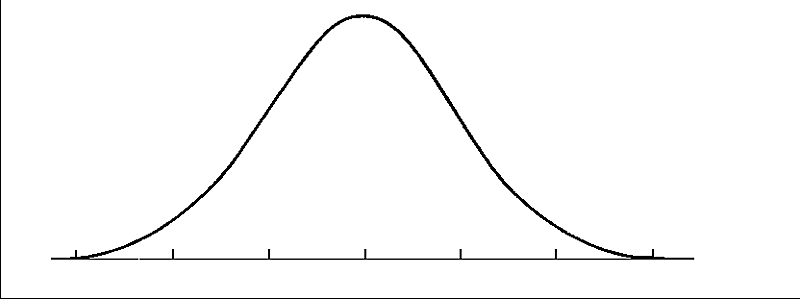 STUDENT DATA REPORTSchool Climate Scale 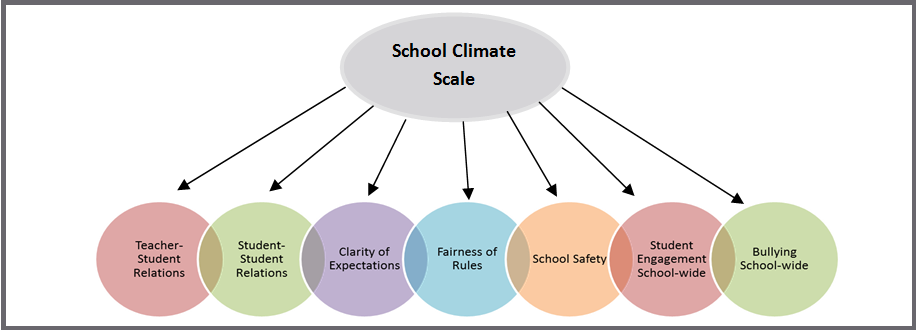 Response Scale:  1=Disagree A Lot	2=Disagree	3=Agree	4=Agree A LotAverage Item Score Comparison – School Climate Scale BAR GRAPH (pg. 5)*Note: Current year data is represented in BLUE   Average Item Score Comparison – School Climate Scale TABLE (pg. 6-7)School Climate Individual Item Responses (pg. 8-9)*A high score on this subscale is negative because items are negatively worded.School Climate Standard Score TABLE (pg. 10-11)STUDENT DATA REPORTTechniques Scale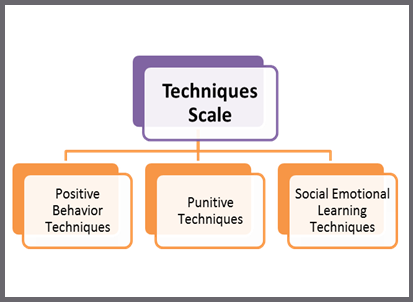 Response Scale:  1=Disagree A Lot	2=Disagree	3=Agree	4=Agree A LotAverage Item Score Comparison – Techniques Scale BAR GRAPH (pg. 12)*Note: Current year data is represented in BLUE   Average Item Score Comparison – Techniques Scale TABLE (pg. 12-13)Techniques Individual Item Responses (pg. 14-15)	*A high score on this subscale is negative because items are negatively worded.Techniques Standard Score TABLE (pg. 15-16)STUDENT DATA REPORTBullying Scale**A high score on this scale is negative because items are negatively worded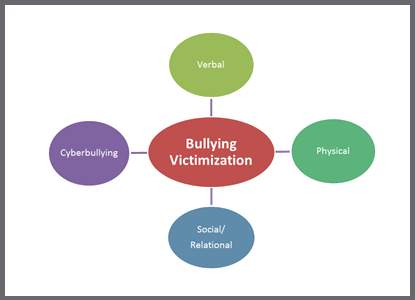 Response Scale:  1= Never	   2=Less than once a month	3=Once or twice a month4=Once a week   5= Several times a week	6= Every dayNote: Cyberbullying items are intended for students in grades 6-12.  If a school serving students PK-5 has cyberbullying data, this is due to students selecting a grade in the 6-12 range when taking the survey and leading them to receive these questions.  Average Item Score Comparison – Bullying Scale BAR GRAPH (pg. 17)*Note: Current year data is represented in BLUE   Average Item Score Comparison – Bullying Scale TABLE (pg. 18-19)Bullying Individual Item Responses (pg. 20-21)Bullying Standard Score TABLE (pg. 21 and/or 22)STUDENT DATA REPORTEngagement Scale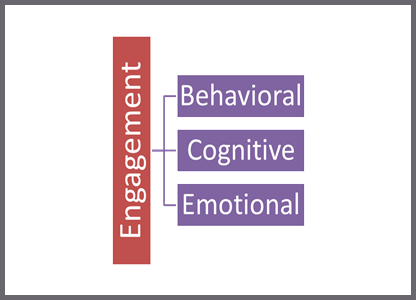 Response Scale:  1=Disagree A Lot	2=Disagree	3=Agree	4=Agree A LotAverage Item Score Comparison – Engagement Scale BAR GRAPH (pg. 23)*Note: Current year data is represented in BLUE   Average Item Score Comparison – Engagement Scale TABLE (pg. 23-24)Engagement Individual Item Responses (pg. 25)Engagement Standard Score TABLE (pg. 25 and/or 26)STUDENT DATA REPORTSocial and Emotional Competencies Scale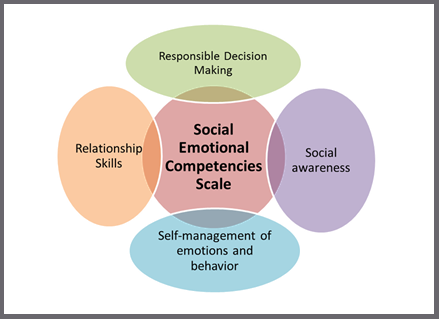 Average Item Score Comparison – Social Emotional Competencies BAR GRAPH  (pg. 27)*Note: Current year data is represented in BLUE   Average Item Score Comparison – Social Emotional Competencies TABLE  (pg. 28-29)Social Emotional Competencies Individual Item Responses  (pg. 30-31)Social Emotional Competencies Standard Score TABLE (pg. 31-32)INTERPRETING SIGNIFICANT DIFFERENCES IN SCORESSchools may want to know if differences in scores (in subscales or from year to year) are “significant.” When thinking about significant differences, it is important to consider both practical significance and statistical significance. Practical significance: is the difference meaningful for our school?Statistical significance:  95% chance that the difference in scores is not due to chance*Statistical significance does not imply practical importanceA difference can be statistically significant but of little practical valueSchools should have little concern about significant differences when all of their scores are fairly high (e.g., above 3.3)Schools should be less concerned about a difference from year to year than about general pattern in scores over multiple yearsHow to determine significant differencesThe table below helps schools determine if the difference in two average item scores—which are the scores ranging from 1.0 to 4.0 and NOT STANDARD SCORES—are likely to be statistically significant. Note that the table shows approximate size differences needed for statistical significance. They are approximate because exact scores would depend on the exact size of the samples and on the standard deviation for each score. Because both sample sizes and standard deviations vary greater when comparing scores across the hundreds of possible comparisons, only approximate values are given.Look at the number of respondents for the two given scores (i.e., the sample size, which we call N). If the number is different, use the lower N or an average of the two (e.g., 120 students completed the Teacher-Student subscale and 80 completed the Student-Student subscale, use 80 or 100, with 80 being more conservative).Find the number in Column 1 that is closest to your N. Find the number in Column 2 (Approximate Difference Needed) that aligns with your N. This difference is the minimal difference needed for statistical significance.  For example, if you have 50 students, you need a difference of .20 or larger to conclude that there is a 95% chance that the difference is not an error and is statistically significant.Note. Statistical significance is at the .05 level (two-tailed t-test) and based on a standard deviation of .50 for each score. The statistical significance of differences would vary depending on the actual standard deviations.Additional helpful notes to consider:Observe that as the size of the sample increases, the size of the difference needed for statistical significance decreases. Thus, be very cautious in concluding that differences are important when looking at small samples.Keep in mind that the actual score may be more meaningful than a statistically significant difference. For example, 2.7 may be significantly greater than 2.3, but both scores are low compared to other schools. Likewise, 3.8 may be significantly greater than 3.5 but both are very high and likely indicate no need for improvement.Be aware that the size of the differences needed for statistical significance are estimates.Be aware that practical significance is NOT the same as statistical significance. A good example is finding a difference of only .05 to be statistically significant in a sample of 800 students. Is that difference truly meaningful or of practical significance?Report Interpretation KeyReport Interpretation KeyReport Interpretation KeyReport Interpretation KeyReport Interpretation KeyScalesScore TypesColor CodesSchool Climate  Average ItemBold – Total ScoresTechniques  Percentage Response  Green – FavorableBullying  Standard Red – Unfavorable Engagement  Social Emotional Competencies Favorable (GREEN)Favorable (GREEN)Unfavorable (RED)Unfavorable (RED)ScaleStandard ScoreAverage Item ScoreStandard ScoreAverage Item ScoreSchool Climate, Techniques, Engagement, & SEC Scales110 and above3.2 and above89 and below2.5 and belowSchool Climate – Bullying SW89 and below2.0 and below110 and above3.0 and aboveTechniques – Punitive Techniques89 and below2.0 and below110 and above3.0 and aboveBullying ScaleN/AN/A110 and above3.0 and aboveGraphUse to…Ask yourself…Average Item Score Comparison – School Climate Scale(Cross-Year Review)Note school’s average item scores per subscale for this school year and 2 previous years (if data are available). Note that the School Safety subscale was not included in the 2020-21 survey.By subscale and overall, have our average item scores per subscale increased, decreased, or maintained over the years?Our Increased AreasOur Decreased AreasOur Maintained AreasAdditional Notes  Additional Notes  Additional Notes  TableUse to…Ask yourself…School ClimateAverage Item Scores for All Grades CombinedNote the sizable strengths and considerable concerns for YOUR school.  A score of 3 or above means that the respondents on average agree or agree a lot. Remember, lower scores are preferred for Bullying School-wide.  What areas are strengths for our school? What areas do we need to address? Are there differences within or between grade, race or gender groups? Do students view peer relationships positively?  Do students feel rules are clear and fair?School Climate Average Item Score Totals School Climate Average Item Score Totals Our StrengthsConcerns to AddressAdditional Notes    Additional Notes    School Climate Average Item Score by Grade/Gender/EthnicitySchool Climate Average Item Score by Grade/Gender/EthnicityOur StrengthsConcerns to AddressAdditional Notes    Additional Notes    TableUse to…Ask yourself…School ClimateIndividual Item Responses(Percentage Response Scores)Note individual items that caused scores to be low or high.  By looking at this data, you can find out which items students feel strongly about and direct efforts accordingly.   Were there any individual items from a subscale that had a particularly high or low response percentage? How did this impact our overall score? What can we do to address these focus areas?SubscalesOur StrengthsConcerns to AddressTeacher-Student RelationsStudent-Student RelationsStudent Engagement School-wideClarity of ExpectationsFairness of RulesSchool SafetyBullying School-wide*Additional Notes  TableUse to…Ask yourself…School ClimateStandard Scores Compared with Other Participating SchoolsCompare your school to other schools serving the same grade level (e.g. ES, MS, HS). A score of 100 is average, so in general, scores above 100 illustrate your school has higher scores than other same level schools. Remember, lower scores are preferred for Bullying School-wide.  What are our strengths and weaknesses compared to other schools that serve similar age students? Are there differences between and within groups (grade, gender, ethnicity) that we need to explore?School Climate Scale Totals School Climate Scale Totals Our StrengthsConcerns to AddressAdditional Notes    Additional Notes    School Climate Standard Scores by Grade/Gender/EthnicitySchool Climate Standard Scores by Grade/Gender/EthnicityOur StrengthsConcerns to AddressAdditional Notes    Additional Notes    GraphUse to…Ask yourself…Average Item Score Comparison – Techniques Scale (Cross-Year Review)Note your school’s average item scores per subscale for this school year and 2 previous years (if data are available). Note that the Punitive Techniques subscale was not included in the 2020-21 survey.By subscale and overall, have our average item scores per subscale increased, decreased, or maintained over the years?Our Increased AreasOur Decreased AreasOur Maintained AreasAdditional Notes  Additional Notes  Additional Notes  TableUse to…Ask yourself…TechniquesAverage Item Scores for All Grades CombinedNote the sizable strengths and considerable concerns for YOUR school.  The scores are a measure of how the students perceive the techniques used by the staff. An average score of 3 or above means that the respondents on average agree or agree a lot. Remember, lower scores are preferred for Punitive Techniques.What areas are strengths for our school? What areas do we need to address? Are there differences within or between grade, gender, or ethnicity groups? Do the students acknowledge the positive techniques used by staff? Do the students feel that staff is more negative (punitive) than positive?Techniques Average Item Score Totals Techniques Average Item Score Totals Our StrengthsConcerns to AddressAdditional Notes    Additional Notes    Techniques Scale by Grade/Gender/EthnicityTechniques Scale by Grade/Gender/EthnicityOur StrengthsConcerns to AddressAdditional Notes    Additional Notes    TableUse to…Ask yourself…Techniques Individual Item Responses(Percentage Response Scores)Note individual items that caused subscale scores to be low or high.  By looking at this data, you can find out which items students feel strongly about and direct efforts accordingly.Were there any individual items from a subscale that had particularly high or low response percentage? How did this impact our overall score? What can we do to address these focus areas?SubscalesOur StrengthsConcerns to AddressPositive TechniquesPunitive Techniques*SEL TechniquesAdditional Notes  Additional Notes  Additional Notes  TableUse to…Ask yourself…Techniques Standard Scores Compared with Other Participating SchoolsCompare your school to other schools serving the same grade level (e.g. ES, MS, HS). A score of 100 is average, so in general, scores above 100 illustrate your school has higher scores than other same level schools.  Remember, higher scores are preferred for positive techniques and SEL, and lower scores are better for punitive techniques. What are our strengths and weaknesses compared to other schools that serve similar age students? Are there differences between and within groups (grade, race, gender) that we need to explore?Techniques Scale Totals Techniques Scale Totals Our StrengthsConcerns to AddressAdditional Notes    Additional Notes    Techniques by Grade/Gender/EthnicityTechniques by Grade/Gender/EthnicityOur StrengthsConcerns to AddressAdditional NotesAdditional NotesGraphUse to…Ask yourself…Average Item Score Comparison – Bullying Scale (Cross-Year Review)Note school’s average item scores per subscale for this school year and 2 previous years (if data are available). Note that the Verbal, Physical, and Social Relation Bullying subscales and the Total Bullying Scale were not included in the 2020-21 survey.By subscale and overall, have our average item scores per subscale increased, decreased, or maintained over the years?Our Increased AreasOur Decreased AreasOur Maintained AreasAdditional Notes  Additional Notes  Additional Notes  TableUse to…Ask yourself…BullyingAverage Item Scores for All Grades CombinedNote the sizable strengths and considerable concerns for YOUR school.  Explore students’ perceptions of the frequency of what types of bullying occur in the school. Keep in mind, lower scores are better. What areas are strengths for our school?  What areas do we need to address? Are there grade, race, or gender differences to explore? Are there differences in what types of bullying students perceive as a problem in your school? Do students see physical bullying as occurring more often than verbal? Bullying Average Item Score Totals Bullying Average Item Score Totals Our StrengthsConcerns to AddressAdditional Notes    Additional Notes    Bullying by Grade/Gender/EthnicityBullying by Grade/Gender/EthnicityOur StrengthsConcerns to AddressAdditional Notes    Additional Notes    TableUse to…Ask yourself…Bullying Individual Item Responses(Percentage Response Scores)Review students’ responses to the individual questions. Note individual items that caused subscale scores to be low or high. By looking at this data, you can identify items students note as occurring more or less frequently.  Were there any individual items from a subscale that had particularly high or low response percentage? How did this impact our overall score? What can we do to address these focus areas? SubscalesOur StrengthsConcerns to AddressVerbal BullyingPhysical BullyingSocial/Relational BullyingCyberbullying(6th-12th grade only)Additional Notes  Additional Notes  Additional Notes  TableUse to…Ask yourself…BullyingStandard Scores Compared with Other Participating SchoolsCompare your school to other schools serving the same grade level (e.g., ES, MS, HS).  A score of 100 is average, so in general, scores above 100 illustrate your school has higher scores than other same level schools.  Use these scores to determine what kinds of bullying students identify as a problem in relation to similar schools.  Remember that low scores are preferred.    What are our strengths and weaknesses compared to other schools that serve similar age students? Are there differences between and within groups (grade, gender, ethnicity) that we need to explore? Are some standard scores higher? Why?Bullying Scale Totals Bullying Scale Totals Our StrengthsConcerns to AddressAdditional Notes    Additional Notes    Bullying by Grade/Gender/Ethnicity Bullying by Grade/Gender/Ethnicity Our StrengthsConcerns to AddressAdditional NotesAdditional NotesGraphUse to…Ask yourself…Average Item Score Comparison – Engagement Scale (Cross-Year Review)Note school’s average item scores per subscale for this school year and 2 previous years (if data are available).By subscale and overall, have our average item scores per subscale increased, decreased, or maintained over the years?Our Increased AreasOur Decreased AreasOur Maintained AreasAdditional Notes  Additional Notes  Additional Notes  TableUse to…Ask yourself…EngagementAverage Item Scores for All Grades CombinedNote the sizable strengths and considerable concerns for YOUR school.  A score of 3 or above means that the respondents on average agree or agree a lot. What areas are strengths for our school? What areas do we need to address? Are there differences within or between grade, race or gender groups? Do our students report being more cognitively, behaviorally, or emotionally engaged?  Engagement Average Item Score Totals Engagement Average Item Score Totals Our StrengthsConcerns to AddressAdditional Notes    Additional Notes    Engagement by Grade/Gender/Ethnicity Engagement by Grade/Gender/Ethnicity Our StrengthsConcerns to AddressAdditional Notes    Additional Notes    TableUse to…Ask yourself…Engagement Individual Item Responses(Percentage Response Scores)Note individual items that caused subscale scores to be low or high.  By looking at this data, you can find out which items students feel strongly about and direct efforts accordingly.   Were there any individual items from a subscale that had particularly high or low response percentage? How did this impact our overall score? What can we do to address these focus areas?  SubscalesOur StrengthsConcerns to AddressCognitive Engagement Behavioral EngagementEmotional EngagementAdditional Notes  Additional Notes  Additional Notes  TableUse to…Ask yourself…Engagement Standard Scores Compared with Other Participating SchoolsCompare your school to other schools serving the same grade level (e.g. ES, MS, HS). A score of 100 is average, so in general, scores above 100 illustrate your school has higher scores than other same level schools.  What are our strengths and weaknesses compared to other schools that serve similar age students? Are there differences between and within groups (grade, gender, ethnicity) that we need to explore?Engagement Scale Totals Engagement Scale Totals Our StrengthsConcerns to AddressAdditional Notes    Additional Notes    Engagement by Grade/Gender/Ethnicity Engagement by Grade/Gender/Ethnicity Our StrengthsConcerns to AddressAdditional NotesAdditional NotesResponse Scale:1 = Not like me at all, 2 = Not much like me, 3 = Somewhat like me, 4 = Very much like meGraphUse to…Ask yourself…Average Item Score Comparison – Social Emotional Competences (Cross-Year Review)Note school’s average item total score for this school year and last year (if data is available).  Has our total average item score increased, decreased, or maintained since last year?Our Increased AreasOur Decreased AreasOur Maintained AreasAdditional Notes  Additional Notes  Additional Notes  TableUse to…Ask yourself…Social Emotional CompetenciesAverage Item Scores for All Grades CombinedNote the sizable strengths and considerable concerns for YOUR school.  A score of 3 or above means that the students on average feel the statement is somewhat or very much like them.  Is this an area of strength or concern for our school? Are there differences between grade, gender, or ethnicity groups?Social Emotional Competencies Average Item Score Totals Social Emotional Competencies Average Item Score Totals Our StrengthsConcerns to AddressAdditional Notes    Additional Notes    Social Emotional Competencies by Grade/Gender/EthnicitySocial Emotional Competencies by Grade/Gender/EthnicityOur StrengthsConcerns to AddressAdditional Notes    Additional Notes    TableUse to…Ask yourself…Social Emotional Competencies Individual Item Responses(Percentage Response Scores)Note individual items that caused the total score to be low or high. By looking at this data, you can find out which items students self-identify with and direct efforts accordingly.  Were there any individual items that had a particularly high or low response percentage? How did this impact our overall score? What can we do to address these focus areas? Social Emotional Competencies SubscalesOur StrengthsConcerns to AddressResponsible Decision MakingSocial AwarenessSelf-management of Emotions & BehaviorRelationship SkillsAdditional Notes  Additional Notes  Additional Notes  TableUse to…Ask yourself…Social Emotional Competencies Standard Scores Compared with Other Participating SchoolsCompare your school to other schools at the same grade level (e.g., ES, MS, HS). A score of 100 is average, so in general, scores above 100 mean your school has higher scores than other same level schools. What are our strengths and weaknesses compared to other schools that serve similar age students? Are there differences between groups (grade, gender, race) that we need to explore?Social and Emotional Competencies Scale TotalsSocial and Emotional Competencies Scale TotalsOur StrengthsConcerns to AddressAdditional Notes    Additional Notes    Social and Emotional Competencies by Grade/Gender/Ethnicity Social and Emotional Competencies by Grade/Gender/Ethnicity Our StrengthsConcerns to AddressAdditional Notes    Additional Notes    Approximate Difference in Average Item Scores (1.0-4.0) Needed to be Statistically SignificantApproximate Difference in Average Item Scores (1.0-4.0) Needed to be Statistically SignificantSize of Sample (N)Approximate Difference Needed15.38 or larger20.33 or larger30.29 or larger40.26 or larger50.20 or larger60.19 or larger70.17 or larger80.16 or larger90.15 or larger100.14 or larger120.13 or larger140.12 or larger160.11 or larger200.10 or larger240.09 or larger310.08 or larger400.07 or larger540.06 or larger780.05 or larger